«Как мы учимся дистанционно»Подготовительная группа «Б»Васильева И.Н.       Есть большое множество интересных, познавательных сайтов для детей. И на одном из них Дистанционное обучение учи.ру – интерактивная образовательная онлайн – платформа, где учащиеся из всех регионов России изучают школьные предметы в интерактивной форме они соответствуют ФГОС и ПООП,  я зарегистрировала своих дошколят. Создала подготовительный к школе класс «Солнышко», мои ребята могут каждый день выполнять по 10 заданий на разные темы раздел «Математика». Очень хорошая подготовка к школе разнообразные, интересные задания. Развивают у ребят логическое мышление, активность, память, речь и самое главное ребята уже привыкают работать дистанционно и познают ресурсы ИКТ, что в дальнейшем им пригодиться в школе.  Вот сайт учи.ру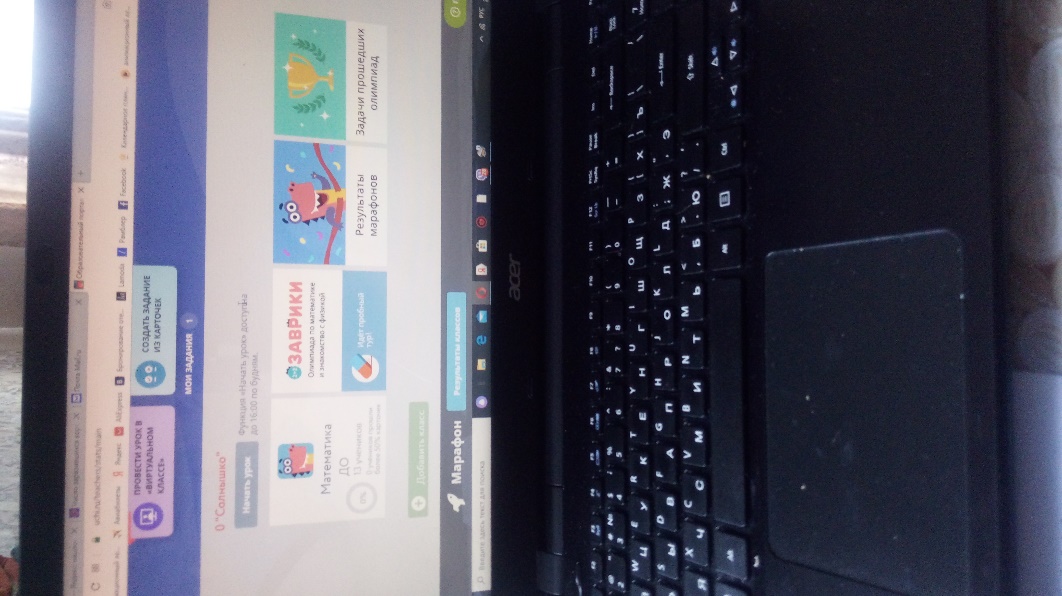  Познавательные занятия для ребят.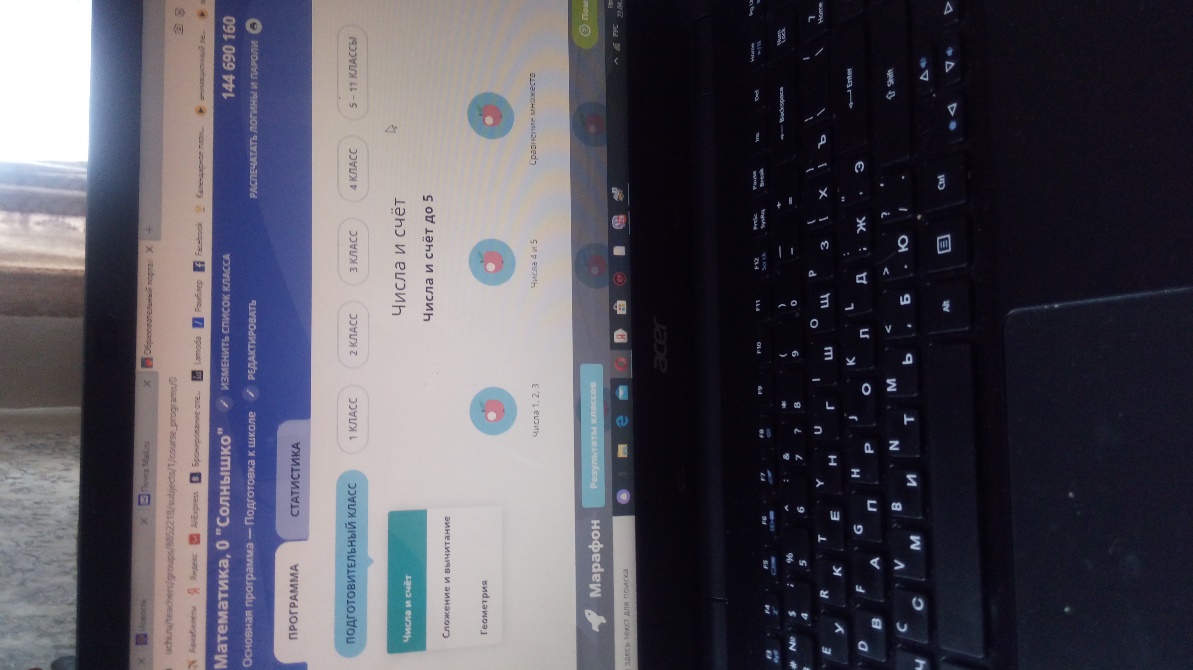 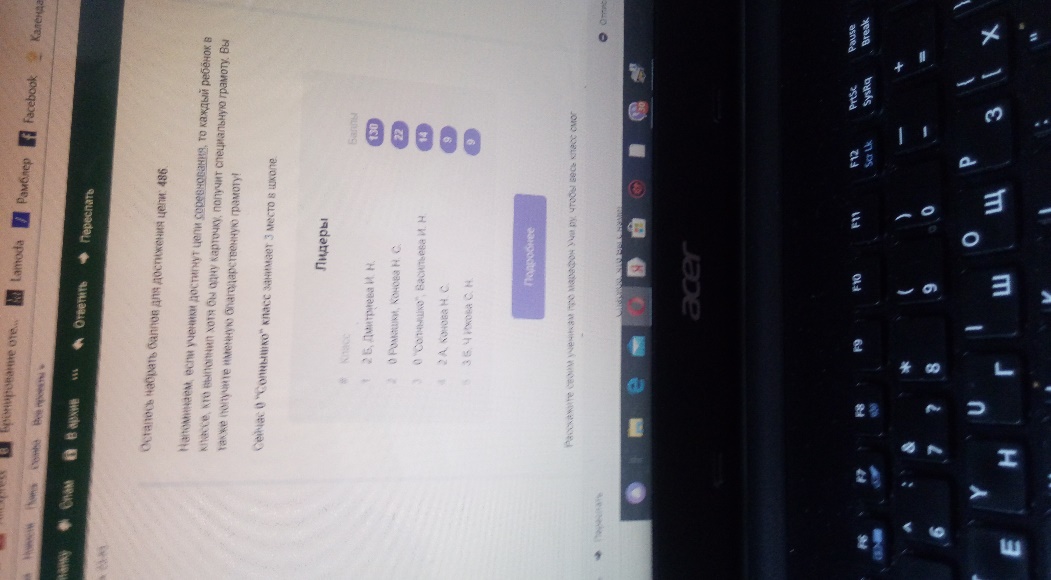 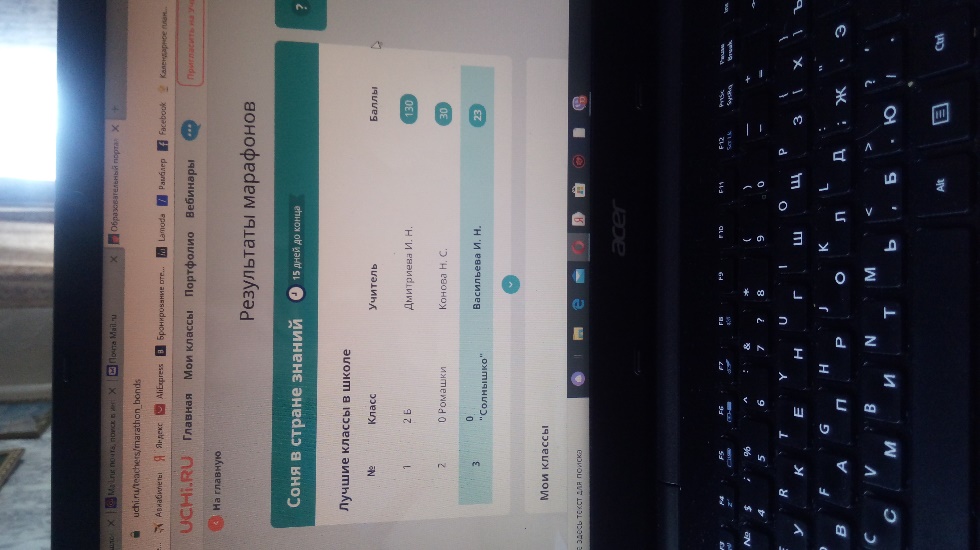 Наши успехи.